ΕΡΕΥΝΗΤΙΚΗ ΕΡΓΑΣΙΑ: ΔΙΑΜΟΡΦΩΣΗ ΤΗΣ ΚΟΙΝΗΣ ΓΝΩΜΗΓΕΛ ΝΙΓΡΙΤΑΣ                             ΤΑΞΗ Β΄ΣΧΟΛΙΚΟ ΕΤΟΣ:2015-2016 

Αγγελάκη Μαρία                                 Δάρατζης Σταμάτης       
Καλτσίκης Ιάσονας                            Καρούση Χρύσα                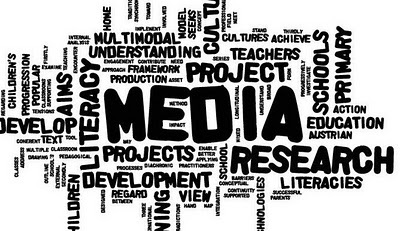 ΠΕΡΙΛΗΨΗΗ έρευνα μας εστιάζει στο θέμα των παραγόντων που διαμορφώνουν την κοινή γνώμη. Αφού αναζητήσαμε τις απαραίτητες πληροφορίες από διάφορες πηγές του διαδικτύου και από προσωπικές μας γνώσεις καταλήξαμε σε ποικίλους παράγοντες. Πρωταρχικός παράγοντας διαμόρφωσης της κοινής γνώμης είναι τα Μέσα Μαζικής Ενημέρωσης τα οποία παραπλανούν και αλλοιώνουν εσκεμμένα την κοινή γνώμη. Έπεται η προπαγάνδα με την χρήση ψυχολογικού επηρεασμού καθώς και η παιδεία μέσα από την οποία καθορίζονται τα κριτήρια αποτίμησης προσώπων και πραγμάτων. Επίσης στην πολιτική μέσα από τα απολυταρχικά καθεστώτα που ελέγχουν ουσιαστικά την κοινή γνώμη αλλά και από ανθρώπους με εσωτερική αυτάρκεια που προσεγγίζουν την πραγματικότητα μέσω της πνευματικής ελευθερίας. Επιπλέον καθοριστικό ρόλο στην διαμόρφωση της κοινής γνώμης ενός λαού παίζει το παρελθόν του και οι παραδόσεις του. Τέλος από τις προκαταλήψεις, τα συμφέροντα και την γεωγραφική θέση ανάλογα δηλαδή με την διακίνηση ιδεών που επιτρέπεται.ΠΕΡΙΕΧΟΜΕΝΑΚεφάλαιο 1ο : Εισαγωγή/Πρόλογος (σελ.4-5)Κεφάλαιο 2ο : Φάσεις υλοποίησης  και μεθοδολογία της ερευνητικής διαδικασίας (σελ.6) Κεφάλαιο 3ο  : Συμπεράσματα – Προτάσεις (σελ.7)Κεφάλαιο 4ο : Βιβλιογραφία- Δικτυογραφία (σελ.8) Κεφάλαιο 5ο : Παράρτημα (σελ.9)Κεφάλαιο 1ο : Εισαγωγή/ΠρόλογοςΗ εργασία αποτελείται από τους παράγοντες που συμβάλλουν στη διαμόρφωση της κοινής γνώμης. Το αντικείμενο της εργασίας εντάσσεται στο πεδίο των ανθρωπιστικών και κοινωνικών επιστήμων, διότι ασχολείται με τον άνθρωπο και το βαθμό που επηρεάζει η κοινή γνώμη στην κοινωνικοποίηση του. Μπορεί όμως, να ενταχθεί και στο ευρύτερο πλαίσιο του πολιτισμού, καθώς το αν οι παράγοντες επηρεάζουν θετικά ή αρνητικά το άτομο αποτελεί δείκτη πολιτισμικής ανωτερότητας. Στόχος της εργασίας είναι οι μαθητές να κατανοήσουν τον τροπή με τον οποίο διάφοροι παράγοντες, όπως τα μέσα ενημέρωσης και η παιδεία, επηρεάζουν την κοινή γνώμη καθώς και να παραφυλαχθούν από τις κακόβουλες προθέσεις των συγκεκριμένων παραγόντων.Ορισμοί και επεξηγήσειςΚοινή γνώμη: Με τον όρο κοινή γνώμη αναφερόμαστε στη γνώμη, την άποψη, την κρίση και τη θέση που έχει ένα μεγάλο μέρος της κοινωνίας.Μέσα μαζικής ενημέρωσης: εννοούνται όλα τα μέσα με τα οποία μπορεί να ενημερωθεί για προηγούμενα και τρέχοντα συμβάντα ένα μεγάλο πλήθος ανθρώπων.Προπαγάνδα: είναι η παρουσίαση ενός μηνύματος με έναν συγκεκριμένο τρόπο ώστε να εξυπηρετήσει συγκεκριμένους και ιδιοτελής σκοπούς.Παιδεία: εννοούμε την απασχόληση με το παιδί και κυρίως την παιδαγωγική ενεργεία την οποία καταβάλλει η οικογένεια και η πολιτεία για την ανατροφή, την εκπαίδευση και την μόρφωση του παιδιού.Στερεότυπα: είναι όλες οι αντιλήψεις που έχουν εμπεδωθεί στην κοινή γνώμη και δεν παίρνουν υπόψη τους τα δεδομένα της εμπειρίας αλλά χρησιμεύουν για να κρίνουν και να αξιολογούν τα πράγματα με βάση μια εκ των προτέρων καθορισμένη οπτική γωνία. Κεφάλαιο 2ο : Φάσεις υλοποίησης  και μεθοδολογία της ερευνητικής διαδικασίας     Στην ερευνητική μας εργασία μελετήσαμε τους παράγοντες που διαμορφώνουν την κοινή γνώμη. Αναζητήσαμε υλικό από το διαδίκτυο και για την υλοποίηση της χρησιμοποιήσαμε και προσωπικές μας γνώσεις. Στη συνέχεια προσπαθήσαμε να αναλύσουμε και να ερμηνεύσουμε τα δεδομένα και τις πηγές μας έτσι ώστε να απομονώσουμε τα στοιχεία που μας ενδιέφεραν. Ως διαθεματική εργασία ασχοληθήκαμε με την εύρεση και την προβολή ενός βίντεο το οποίο εστιάζει στον τρόπο με τον οποίο τα μέσα μαζικής ενημέρωσης επηρεάζουν την κοινή γνώμη και στα μέτρα που μπορεί να λάβει το άτομο ώστε να αντιμετωπίσει τις κακόβουλες προθέσεις τους. Με βάση την έρευνα μας σχετικά με το θέμα των παραγόντων που διαμορφώνουν την κοινή γνώμη πρόεκυψε ότι σήμερα η κοινή γνώμη δεν αποτελεί γνήσια και αληθινή έκφραση της κοινής γνώμης του πολίτη αλλά μια αντίληψη στο νου του ανθρώπου που του επιβάλλεται έντεχνα από το κοινωνικό κατεστημένο και τις συνθήκες κάτω από τις οποίες η ίδια διαμορφώνεται.  Κεφάλαιο 3ο  : Συμπεράσματα – ΠροτάσειςΚαταλήγοντας, ενώ ασχοληθήκαμε με τους παράγοντες που διαμορφώνουν και επηρεάζουν την κοινή γνώμη, συνειδητοποιήσαμε το μέγεθος της σημασίας τους. Αναζητώντας, λοιπόν, τις πληροφορίες που κρίναμε ως απαραίτητες για την δημιουργία της εργασίας, καταλήξαμε σε ορισμένα συμπεράσματα. Μέσω των παραγόντων αυτών, αποδεικνύεται ότι η κοινή γνώμη σήμερα δεν αποτελεί γνήσια και αληθινή έκφραση της κοινής γνώμης του πολίτη, αλλά μία αντίληψη στο νου του ανθρώπου που του επιβάλλεται έντεχνα από το κοινωνικό κατεστημένο και τις συνθήκες κάτω από τις οποίες η ίδια διαμορφώνεται. Πρέπει, λοιπόν, να στεκόμαστε με κριτική διάθεση απέναντι της, διαφορετικά κινδυνεύουμε να ισοπεδωθούμε και να ζούμε για τους άλλους. Επειδή είναι η γνώμη της πλειοψηφίας , δεν είναι πάντα και η σωστή. Συνεπώς, μπορούμε να πούμε πως φαίνεται να είναι απαραίτητη για όλα τα άτομα η ύπαρξη κριτικού πνεύματος, κάτι που θα αφυπνίσει και την ικανότητα αξιολόγησης του πλήθους των πληροφοριών που αυτά λαμβάνουν. Κεφάλαιο 4ο : Βιβλιογραφία- ΔικτυογραφίαΤις πηγές μας αντλήσαμε από τις παρακάτω ιστοσελίδες: 

http://zskepsis.blogspot.gr/2010/10/blog-post_06.htmlhttp://realpolitics.gr/archives/69161http://www.vlioras.gr/Philologia/Composition/ComonOpinion.htmhttps://www.youtube.com/watch?v=w9y1GIDfzEMΚεφάλαιο 5ο : Παράρτημα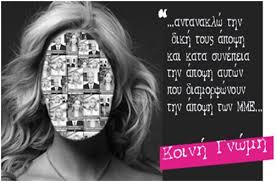 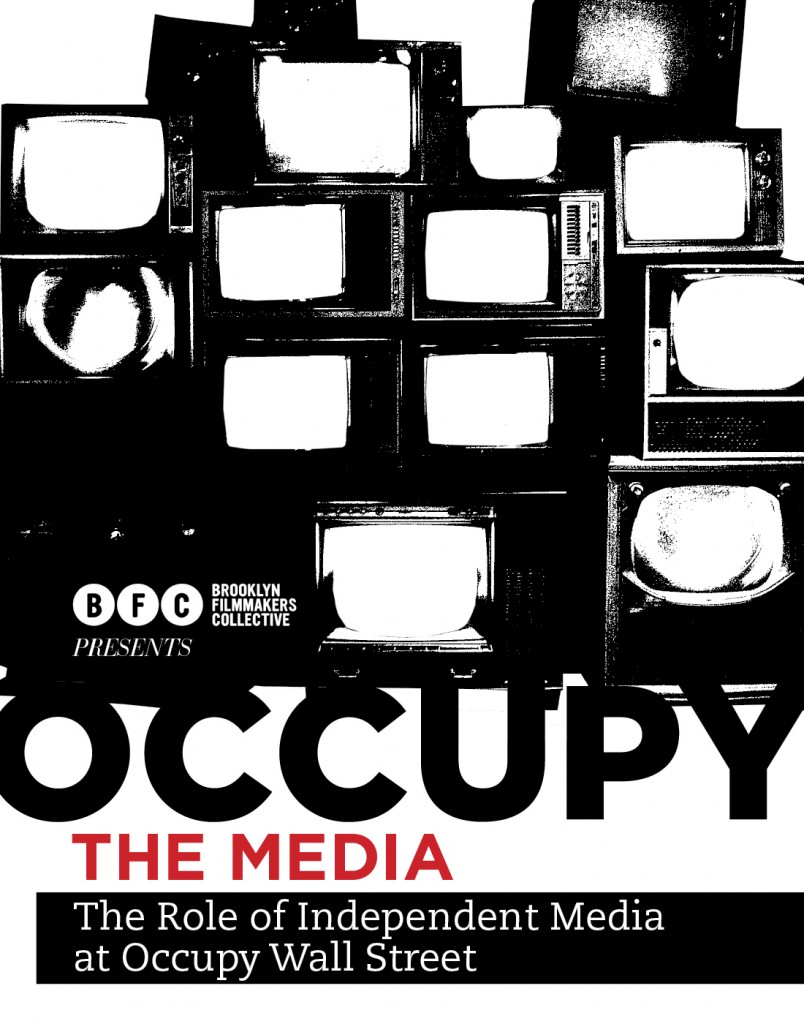 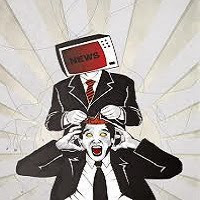 